AppendixTable A1. Lag order selection and number of cointegrating relationshipsTable A2. Test for weak exogeneity of external-specific and global variablesNote: The reported numbers are the F-statistics. The critical values are at the 5% level of significance.Figure A1: Stability test of the GVAR model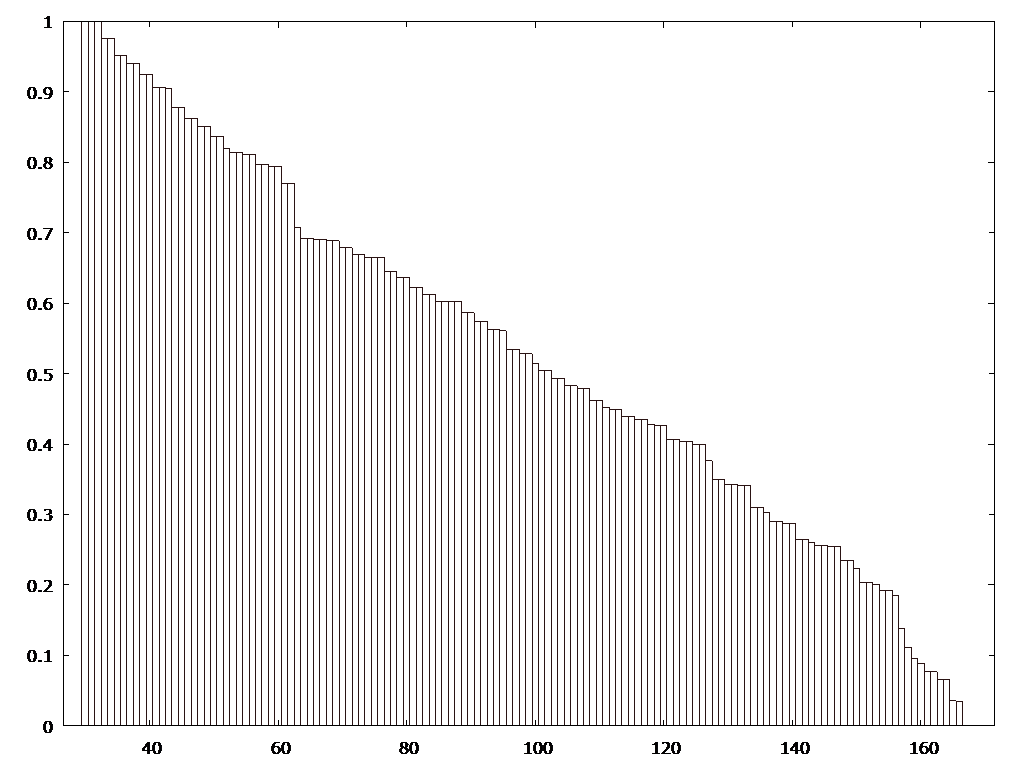 Figure A2: Trade-weight matrix calculated on average of bilateral flows of goods transported by road (2000-2016)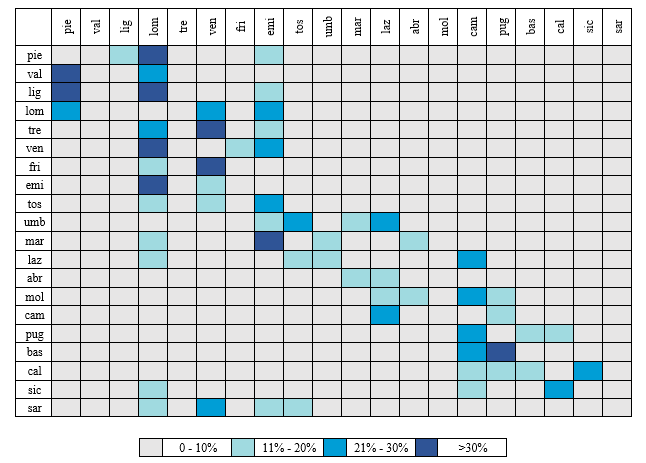 Figure A3: Cross-sectional correlation of residuals in absolute value.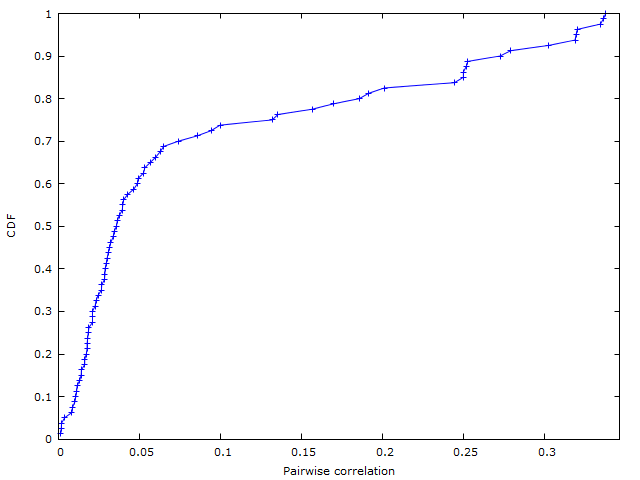 Regionsnumber of cointegrating relationshipspie223val223lig212lom221tre224ven222fri213emi222tos223umb223mar222laz212abr223mol222cam213pug223bas222cal213sic212sar222RegionsCritical value F-statisticsGDP*INFL*SR*LR*SPRSSRpie2.791.421.500.670.811.012.80val2.791.437.583.571.641.341.19lig3.180.033.010.841.092.231.38lom4.020.663.103.971.572.483.20tre2.561.191.553.638.751.641.34ven3.180.224.040.550.451.170.07fri2.790.412.022.211.251.391.65emi3.201.590.741.063.190.261.55tos2.840.490.092.150.461.421.59umb2.793.683.443.074.070.600.55mar3.180.613.0216.1511.101.831.88laz3.200.102.920.173.400.850.46abr2.821.851.061.430.560.482.69mol3.200.311.241.730.430.410.69cam2.791.620.831.511.401.113.22pug2.820.941.020.841.240.632.37bas3.184.270.461.394.450.340.01cal2.791.420.261.061.180.341.98sic3.180.442.632.194.570.070.33sar3.200.390.521.830.631.680.11